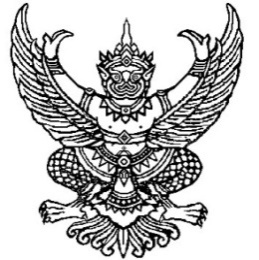 ที่ มท ๐๘๑๖.3/ว	กระทรวงมหาดไทย	ถนนอัษฎางค์ กทม. ๑๐๒๐๐ 			                            มกราคม  ๒๕67เรื่อง	แนวทางการขับเคลื่อนโรงเรียนอีโคสคูล (Eco - School) ในสถานศึกษาสังกัดองค์กรปกครองส่วนท้องถิ่นเรียน	ผู้ว่าราชการจังหวัด ทุกจังหวัดสิ่งที่ส่งมาด้วย	1. แนวทางการเตรียมความพร้อมการดำเนินงานโรงเรียนอีโคสคูลฯ	   จำนวน 1 ชุด	2. แบบสำรวจความสนใจเข้าร่วมโครงการโรงเรียนอีโคสคูลฯ                     จำนวน 1 ฉบับ	3. กำหนดการประชุมชี้แจงแนวทางการขับเคลื่อนโครงการโรงเรียนอีโคสคูลฯ จำนวน 1 ฉบับ		ด้วยกรมการเปลี่ยนแปลงสภาพภูมิอากาศและสิ่งแวดล้อมได้ดำเนินโครงการโรงเรียนอีโคสคูล  (Eco - School) ซึ่งเป็นโครงการด้านการส่งเสริมกระบวนการสิ่งแวดล้อมศึกษาในโรงเรียนของกรมการเปลี่ยนแปลงสภาพภูมิอากาศและสิ่งแวดล้อมที่ต่อยอด จากโครงการศูนย์สิ่งแวดล้อมศึกษาระดับจังหวัดที่ดำเนินการระหว่างปี พ.ศ. 2538 - 2548 โดยโครงการโรงเรียนอีโคสคูล (Eco - School) แบ่งเป็น 3 ระดับ ได้แก่ 1) ระดับต้น เปิดรับสมัครโรงเรียนที่สนใจทุกสังกัด ตั้งแต่ระดับประถมศึกษาตอนต้นจนถึงมัธยมศึกษาตอนปลายหรือเทียบเท่า              2) ระดับกลาง รับสมัครจากโรงเรียนอีโคสคูล (Eco - School) ระดับต้น ที่สนใจพัฒนาต่อยอดการดำเนินงานโรงเรียนอีโคสคูล (Eco - School) ยกระดับการดำเนินกิจกรรมให้มีความเข้มข้นขึ้น  3) ระดับสูง รับสมัครจากโรงเรียนอีโคสคูล (Eco - School) ระดับกลางที่มีความพร้อมและสนใจพัฒนาต่อยอดงานโรงเรียนอีโคสคูล (Eco - School) เพื่อก้าวสู่ระดับสูง (Advance) โดยโรงเรียนจะต้องดำเนินการทั้ง 4 พันธกิจที่กรมการเปลี่ยนแปลงสภาพภูมิอากาศและสิ่งแวดล้อมได้กำหนดขึ้นอย่างเป็นรูปธรรม ซึ่งในปีการศึกษา 2566 มีโรงเรียนสังกัดองค์กรปกครอง                 ส่วนท้องถิ่นเข้าร่วม จำนวนทั้งหมด 46 แห่ง แบ่งเป็น ระดับต้น จำนวน 41 แห่ง และระดับกลาง จำนวน 5 แห่ง                ทั้งนี้ โรงเรียนสาธิตเทศบาลบ้านหัวหิน สังกัดเทศบาลเมืองหัวหิน จังหวัดประจวบคีรีขันธ์ ซึ่งได้รับรางวัล ASEAN Eco - Schools ระดับประถมศึกษาและระดับมัธยมศึกษา และนายมนตรี เจือไทสง อาจารย์โรงเรียนสาธิตเทศบาลบ้านหัวหินได้รับรางวัล ASEAN Youth Eco - Champions Award และได้จัดแสดงผลการดำเนินงานโรงเรียนอีโคสคูล (Eco - School) ณ การประชุมสมัชชาประเทศภาคีอนุสัญญาสหประชาชาติ ว่าด้วย              การเปลี่ยนแปลงสภาพภูมิอากาศครั้งที่ 28 (COP28) ณ เมืองดูไบ สหรัฐอาหรับเอมิเรตส์ ระหว่างวันที่              30 พฤศจิกายน - 12 ธันวาคม 2566 ในการนี้ กระทรวงมหาดไทยได้เล็งเห็นถึงความสำคัญในการส่งเสริม            การจัดการศึกษาเพื่อการพัฒนาที่ยั่งยืนในสถานศึกษาสังกัดองค์กรปกครองส่วนท้องถิ่น และได้จัดทำแนวทาง การเตรียมความพร้อมการดำเนินงานโรงเรียนอีโคสคูล (Eco - School) ของสถานศึกษาสังกัดองค์กรปกครองส่วนท้องถิ่น ปีงบประมาณ พ.ศ. 2567 - 2568 ขึ้น เพื่อส่งเสริมให้สถานศึกษาสังกัดองค์กรปกครองส่วนท้องถิ่น นำแนวทางโรงเรียนอีโคสคูล (Eco - School) ไปปรับใช้ จึงขอความร่วมมือจังหวัดดำเนินการ ดังนี้ 	1. ให้องค์กรปกครองส่วนท้องถิ่นแจ้งสถานศึกษาในสังกัด ทุกแห่ง ศึกษาแนวทาง             การเตรียมความพร้อมการดำเนินงานโรงเรียนอีโคสคูล (Eco - School) ของสถานศึกษาสังกัดองค์กรปกครองส่วนท้องถิ่น ปีงบประมาณ พ.ศ. 2567 - 2568 พร้อมทั้งสนับสนุนและติดตามการดำเนินงานโรงเรียนอีโคสคูล (Eco - School) ของสถานศึกษาในสังกัด และนำแนวทางดังกล่าวไปประยุกต์ใช้ในสถานศึกษา ซึ่งสามารถนำไปปรับใช้ในการบริหารจัดการสถานศึกษาได้ทุกประเภท (ศูนย์พัฒนาเด็กเล็ก โรงเรียน และวิทยาลัย)/2. ให้องค์กร ...-2-	2. ให้องค์กรปกครองส่วนท้องถิ่นแจ้งสถานศึกษาในสังกัดประเภทโรงเรียนเตรียมสมัคร              เข้าร่วมโครงการโรงเรียนอีโคสคูล (Eco - School) ระดับต้น ในช่วงเดือนมิถุนายน - สิงหาคม 2567                      โดยให้ศึกษาแนวทางการดำเนินงานโรงเรียนอีโคสคูล (Eco - School) ระดับต้น ของกรมการเปลี่ยนแปลงสภาพภูมิอากาศและสิ่งแวดล้อม และให้โรงเรียนที่มีความประสงค์สมัครเข้าร่วมโครงการโรงเรียนอีโคสคูล  (Eco - School) ตอบแบบสำรวจความสนใจเข้าร่วมโครงการโรงเรียนอีโคสคูล (Eco - School) ทาง Google Forms ลิงก์ https://bit.ly/3uYOld6 ภายในวันพุธที่ 1 พฤษภาคม 2567 ให้กรมส่งเสริมการปกครองท้องถิ่นทราบ เพื่อใช้เป็นข้อมูลในการวางแผนการดำเนินงานและการติดตามการดำเนินงานต่อไป	3. ให้องค์กรปกครองส่วนท้องถิ่นมอบหมายผู้แทนสถานศึกษาในสังกัดเข้าร่วมการประชุมชี้แจงแนวทางการขับเคลื่อนโครงการโรงเรียนอีโคสคูล (Eco - School) ในสถานศึกษาสังกัดองค์กรปกครองส่วนท้องถิ่น ในวันพุธที่ 31 มกราคม 2567 เวลา 13.30 - 16.30 น. ถ่ายทอดสดผ่านทาง Facebook 
เพจการศึกษาท้องถิ่นไทย  	4. ให้จังหวัดและองค์กรปกครองส่วนท้องถิ่นส่งเสริม สนับสนุน และติดตามการดำเนินกิจกรรมตามโครงการโรงเรียนอีโคสคูล (Eco - School) ให้บรรลุวัตถุประสงค์รายละเอียดปรากฏตามสิ่งที่ส่งมาด้วย	จึงเรียนมาเพื่อพิจารณาดำเนินการต่อไป 		  ขอแสดงความนับถือ		 ปลัดกระทรวงมหาดไทย กรมส่งเสริมการปกครองท้องถิ่นกองส่งเสริมและพัฒนาการจัดการศึกษาท้องถิ่น โทร. 0-2241-9000 ต่อ 5313ไปรษณีย์อิเล็กทรอนิกส์ saraban@dla.go.thผู้ประสานงาน : นางสาวสรัลพัฒน์ พรหมสาขา ณ สกลนคร โทร. 081-451-6416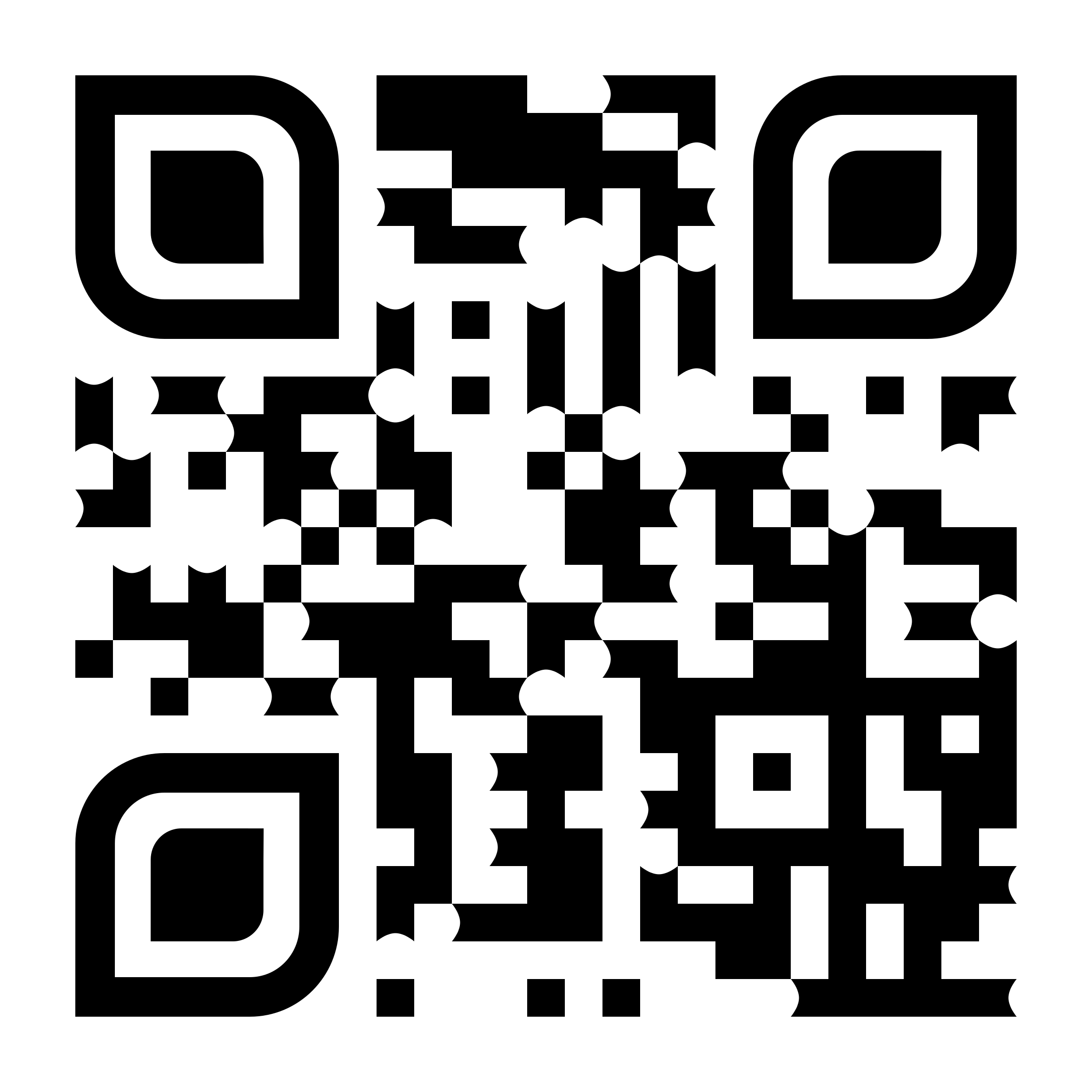 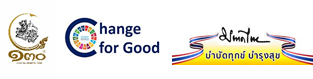 